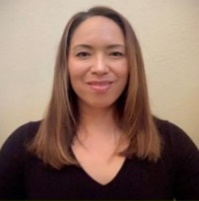 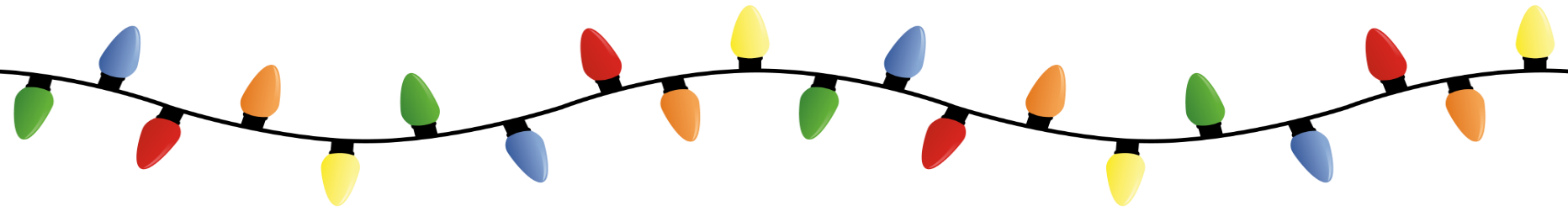 A CHRISTMAS STORY THEMED HIIT WORKOUTWARMUP
High Knees
Butt Kicks
Full Range Jumping Jacks
Squat Jacks
Inchworms
(REPEAT 2 X 60 SECONDS EACH EXERCISE)
ROUND 1- ONE LEGGED LAMP
Single Leg Squats 30 sec each side
Single Leg RDL 30 sec each side
(REPEAT 3X)60 Sec. of HIGH KNEESROUND 2- CHRISTMAS GOODIES
Tree Topper- 30 sec (standing weighted oblique crunch one side at a time to a bent over reverse fly)
Gingerbread man- 30 sec (inchworm walk out to plank. walk hands apart to a wide pec deck pushup and walk hands back in)
(REPEAT 3X)60 Sec. CONCERT JUMPS- (quick jumps with arms in the air)ROUND 3- RALPHIES
Penguin Crunch to alternating V ups- 30 sec
Elf Kicks- (low squat hold kick those heels out)- 30 sec
(REPEAT 3X)60 Secs. of BUNNY HOPSSANTA'S FINISHER
Supermans- 30 sec
Santa coming down the chimney- (boat hold, feet/back off ground holding for 30 sec)
Chimney Toppers- (supine to seated rope climbs all way up all the way down 30 sec)
(REPEAT 3X)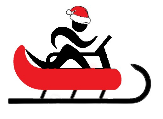 